Задание 2 (0,5 балла)В участке цепи (см. рисунок) первый амперметр показывает 0,5 А, а второй – 1,5 А. Вольтметр показывает 9 В. Выберите правильное утверждение.А. Общая сила тока в участке цепи равна 2 А.Б. Напряжение на первом резисторе меньше 9 В.В. Напряжение на втором резисторе больше 9 В.Г. Электрическое сопротивление участка цепи больше 18 Ом.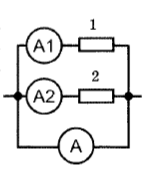 